Publicado en  el 21/04/2015 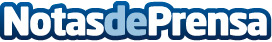 Oxfam hace un llamamiento a la UE para la reactivación de un programa sólido de búsqueda y rescate para la seguridad de los migrantesDatos de contacto:Nota de prensa publicada en: https://www.notasdeprensa.es/oxfam-hace-un-llamamiento-a-la-ue-para-la_1 Categorias: Solidaridad y cooperación http://www.notasdeprensa.es